SAMPLE (Organization Name Here) Zero Tolerance Policy for Inappropriate Behaviors Contents

(Insert Organization Name Here) is committed to providing a safe environment for all participants, staff and volunteers. Therefore, it shall be established that our organization will have Zero Tolerance of any and all inappropriate behaviors of any staff, volunteers and/or participants (Including Family and Family Friends) occurring both on our premises and off. (Insert Organization Name Here) will hold everyone’s safety as top priority and will strive to maintain this priority by holding all staff, volunteers and participants accountable to this policy and the procedures established in the Abuse & Neglect Prevention Plan. In addition, every allegation of inappropriate behavior will be handled in accordance with the established procedure for “Responding to Allegation” as found within the organizational written Abuse & Neglect Prevention Plan.In accordance with local, state and federal laws, (Insert Organization Name Here) shall cooperate with all law enforcement officials, without delay, to the fullest extent possible when responding to any allegation of inappropriate behavior occurring both on our premises and off.We are 100% committed to the safety of everyone as a core value in support of our organizational mission and purpose. We recognize that we cannot fulfill our organizational mission without maintaining a safe environment and culture. Because of this, we will hold this core value as top priority in all operational areas/divisions of the organization._________________________________________Signature of the CEO/PresidentBandwidth of Acceptable Behaviors
Unacceptable (DON’T)WrestlingPiggybackKissesLap sittingFull frontal hugsTicklingAllow youth to cling to staff’s or volunteer’s legAny type of massage given by or to a youth Any form of affection that is unwanted by the youth/staffShowing affection in isolated areasCompliments relating to physique or body development Touching bottom, chest and/or genital areaAcceptable (DO)Arms around shouldersTouching hands, shoulders and armsSide hugsVerbal praiseShoulder to shoulder or “temple” hugsHolding hands (with young children in escorting situations)Pats on shoulder or back Pats on head when culturally appropriate High fives and hand slapping Touching hands, shoulders and arms_____________________________________Print Name_____________________________________		_____________________________________Signature		Human Resources RepresentativeINSERT COMPANY LOGO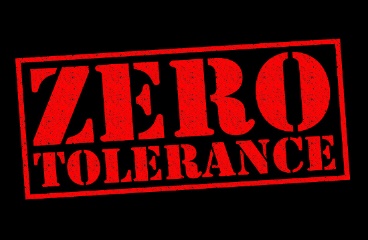 